                                                             ZIMASA CAREER OBJECTIVESTo establish myself in a dynamic environment where by my extensive education training in Public Management and Governance and in Information management can be fully utilized and also used to advance myself in the working environment.PERSONAL DETAILSLanguage Proficiency			: English, IsiXhosa, and ZuluCriminal record				: noneEDUCATIONTERTIARY:Institution				: University of Johannesburg	(2012-2014)Degree pursued				: BA in Public Management and GovernanceMajor Subjects	: Public management and Governance, Politics,        Development Studies, Information management.Institution	: University of Johannesburg (2015)Degree pursued	: BA Hons in Public Management and Governance Major Subjects	: Advanced Public Human Resource Management, Capita Selecta, Research and Methodology and Advanced Public Financial Management	SECONDARY:Institution				: Nirvana Secondary School (2009-2011)Highest Grade Passed			: Grade 12Subjects				: English (Home Language), Afrikaans (Second Language),					Business Studies, Life Sciences, Geography					Mathematical Literacy, Life OrientationEMPLOYMENT HISTORYInstitution				:  Department of higher education and training (Aril 2016- current)Position held				: Intern (Social inclusion and equity)Tasks and Responsibilities	: Administration (filing, travel arrangements, managing       correspondence), research, monitoring and evaluation, analysis of policies.Contact person				:  Mr Tabata (Supervisor/ Deputy Director social inclusion and equity)Institution				: University of Johannesburg (October 2015- December 2015)Position held				: Tutor Tasks and Responsibilities		: consulting with students, mark assignmentsI have volunteered at various institutions where i helped out with administration work like filling,managing correspondence also during my four years in university i my degree required a lot of research, power point presentations, submission of reports and intensive essays. My experience in retail has also helped me understand the different cultures, languages and diversity that exists in the communities and professional environment. Also as an intern in the Department of higher education and training i am responsible for  Administration (filing, travel arrangements, managing       correspondence), research, monitoring and evaluation, analysis of policies.I have worked for four years at Aviwe business development agency as a driver in delivering electricity and water pre-termination notice letter around jhb, and electricity and water meter reading also worked in the office helping with Capturing Information on Electronic file and Microsoft Excel, Verifying the Portions (file).Administration (filing, travel arrangements, managing       correspondence), research, monitoring and evaluation, analysis of policies.Contact person				: Mrs Tasneem Majam (Course co-ordinator)Institution				: Pep cell (October 2014- FEBRUARY 2015)Position held				: P27 Tasks and Responsibilities		: cashier and promoting store products					Total receipts and balance against salesGuiding and solving customer queriesHandling all the cash transactions of the storeContact person				: Thembeka (manager)					: 0733554334/ 0112970725Institution				: Roots Butchery (March 2013- December 2013)Position held				: casualTasks and Responsibilities		:  cashier and promotions					Total receipts and balance against sales, deposit receipts					Resolve customer complaintsChecking daily cash accountsContact person				: Palesa Cebekhulu (supervisor)					: 081 056 9016/ 011 297 5058COMMUNITY ENAGAGEMENT/EXTRA-CURRICULAR ACTIVITIESCompleted two weeks of community service at the Protea Glen clinic where I had to do filling, administration and answer phones Completed a month of community service at COPESSA NGO as part of a school project, my responsibilities were helping children with homework, administration and answering phones. Welcoming of visitors by greeting them in person or on telephonically. Answering, forwarding calls. Monitoring logbook and issuing visitors badges. Other office duties such as typing, emailing, filing, records keeping, keyboarding /data entry, faxing. Booking meetings and setting appointments keeping reception neat and tidy.Active participant in the community engagement programme at the  university of Johannesburg Completed a two day volunteering programme at the SABC career Indaba between the 18-19 May 2015Volunteered for two days at the African Edu-week 1 -2 July 2015.PROFESSIONAL SKILLSCommunication skills (report writing and presentations)General office routine skills and experienceComputer skills (Windows 7&8, MS Word, MS Access, MS Excel, PowerPoint)Interpersonal skillsAttaining objectives through the teamwork processExhibiting and displaying services and products (Promotions)Click to send CV No & get contact details of candidate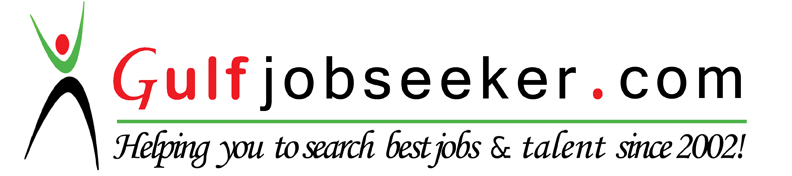 